Organ:	Pensionär- och handikapprådetTid: 	2021-05-03, kl 13.00 – 15.00Plats: 	DigitaltNärvarande: 	Lennart Gustavsson, ordf 	Hervor Johansson, HjärtLung 	Elisabet Persson, SPF	Ruth Holmkvist, SPF	Anita Östlund, SKPF	Paula Frank, omsorgsavd	Dan Berglund, Galejan	Inger Selin, sekr 	Ann-Sofie Strandgren/ABF	Anniken Hermansson/ABF DagordningUtsänt förslag till dagordning godkänns.Föregående mötesanteckningarFöregående mötesanteckningar gås igenom och läggs till handlingarna.Pågående aktiviteterABF – insatser som bidrar till att minska ofrivillig ensamhet bland äldre personer.Ann-Sofie Strandgren/ABF och Anniken Hermansson/ABF berättar om insatser som påbörjats som ska leda till att den ofrivilliga ensamheten bland äldre minskas. Man har haft möten med bla chefer på boenden, IT på kommunen och Malå församling. Problemet med att ordna underhållning till de boende på gårdarna är dels pandemin som gör att man inte får komma in på boenden, dels att den tekniska lösning som krävs inte är självklar. Tanken med projektet är att skapa naturliga mötesplatser och anordna återkommande aktiviteter på mötesplatserna i dialog med de äldre. Det är svårt då man inte får träffas fysiskt. ABF tar gärna hjälp av föreningarna som är nyckeln ut till var personer finns och ber föreningarna att ta kontakt med ABF och komma med inspel på aktiviteter. Det här är ett jobb för framtiden också, även när pandemin är över.Kontaktuppgifter:Telefonnummer till ABF i Malå: 0953-105 48Ann-Sofie Strandgren: ann-sofie.strandgren@abf.se, tel: 070-508 81 27Anniken Hermansson: annikin.hermansson@abf.se FöretagshistoriaRuth Holmkvist/SPF berättar om arbetet med företagshistoria som påbörjats. Planen är inte klar men det kommer att bli någon form av utställning eller liknande över de företag som finns idag, var de finns och även företag som har funnits men som inte finns kvar. Man tar med de företag som funnits från ungefär 1950 och fram till dags dato. Man har kopplat in bla kommunen, Skellefteå museum och lokala studieförbund. ABF och Vuxenskolan gör intervjuer med aktuella företagsledare. En idé är att på fastigheternas fasad, där det funnits verksamhet, tala om vilka företag som funnits i byggnaden och vid vilken tidpunkt. Många frågetecken finns men under nästa år är man förhoppningsvis klar att börja ställa ut. Funktionell hembygdsgård Lennart Gustavsson berättar om projektet ”funktionell hembygdsgård”. Grundidén är att göra hembygdsområdet till en mer levande plats, att det ska bli en mötesplats för alla människor. Föreningarna kommer att bli kontaktade för att fundera över program, tex hemvändardagar, äldre i Malå, yngre i Malå, försöka titta på att göra något om epa-traktorkörare mm. Vill man genomföra arrangemang i hembygdsgården så ska man ta kontakt med Britta Stenberg.Verksamhetsplan 2021Lennart går igenom verksamhetsplanen för 2021 men konstaterar att det är svårt att genomföra planerade aktiviteter.Aktuellt från föreningarSKPF: Det mesta står stilla pga pandemin. SKPF har årsmöte 1 juni.SPF: Folkhälsoveckan som planeras in centralt var förlagd vecka 20 men det tyckte SPF lokalt var för tidigt då våren inte kommit så långt här i Malå. Man hittar i stället på andra saker, utmanar SPF i Norsjö i minigolf, fikar utomhus och bara har roligt tillsammans. Alla andra föreningar kan vara med.Galejan: Från och med nyår håller Galejan till i nya lokaler. Galejan sköter sedan en tid tillbaka om fikaservering på Kosmos. Dan Berglund jobbar i projekt Sikt 2.0 där det är 9 deltagare. Sikt 2.0 är ett ESF-projekt där 10 inlandskommuner samarbetar tillsammans med arbetsförmedlingen och Region Västerbotten. Projektet syftar till att nyanlända och människor med funktionsnedsättning bland annat ska närma sig arbetsmarknaden. Man har startat språkcafé med en pensionerad språklärare. Man har möte med Urkraft i Skellefteå om körkortshjälp för personer som behöver hjälp med körkortet. Under tiden som Cykeltrampet pågår ska man fara på utflykt, cykla runt kärleksstigen mm.Omsorgen: Projektet med läkare på distans på äldreboenden har fungerat bra, man har utökat litegrann så att människor i sitt eget hem (hemsjukvården) kan koppla upp sig, men där kan tekniken ställa till problem. Utvärdering görs och förhoppningen är att projektet kommer att fortsätta även efter projekttidens slut. Läkaren i projektet är nu anställd av Malå sjukstuga och inte av Kry, det är värdefullt att få träffa samma doktor även om det är digitalt. Alla på äldreboendena är vaccinerade, det har gått snabbt. Besöksförbuden har hävts och med försiktighetsåtgärder har man fått träffa sina anhöriga litegrann. Man jobbar med telefonsamtal men gör även hembesök med skyddsutrustning, folk har vant sig vid munskydd. Dagverksamheten har kört i gång i smågrupper.Hjärt/Lung: Verksamhetsplanen är likadan som förra året men det går inte att göra så mycket pga pandemin. Ingen utbildning har skett i hjärt- och lungräddning då kvaliteten inte kan garanteras. Aktuellt i kommunenLennart berättar lite om vad som är aktuellt i kommunen. Kommunen har gjort ett bra resultat ekonomiskt, dels beroende på att verksamheternas arbete har gett resultat, dels beroende på att genom pandemin så har Malå blivit väl kompenserade från statens sida. Plusresultat är på 16 miljoner. I stor enighet har man sagt att man ska vara försiktiga med att göra av med pengarna. Vi vet att 2022 kommer att bli ett svagare år när man kan behöva pengarna.  Budgetarbetet för 2022 är påbörjat. Den politiska organisationen gjordes om förra året och till hösten blir det en utvärdering. Just nu pågår översyn av tjänstepersonsorganisationen där man håller på att landa. Tjänstepersonsorganisa- tionen anpassas efter den politiska organisationen.Förra hösten så var oerhört många inbrott i Malå och Norsjö. Sannolikheten är stor att de kommer tillbaka. Det är inga droganvändare, de är proffs som vet precis vad de gör, de är inte aggressiva och de är ute efter främst guld. Man gör insatser redan nu, till exempel har man genomfört dörrknackning i Malå. Det är högre polisiär närvaro här nu även om polisen utgår från Skellefteå. Det genomförs också några andra insatser, till exempel så förs diskussion om att räddningstjänsten ska kunna köra runt i samhället några nätter under hösten för att visa sin närvaro och ha ögon och öron öppna. På så sätt förstärker man blåljusnärvaron i samhället. En annan idé är att ha en träff med ungdomar som kör EPA-fordon och mot en liten ersättning nyttja dem på ett positivt sätt då de ändå är ute och kör. Allt för att skapa en större trygghet. Polisen vill träffa också träffa de äldre för att informera då det mesta av guldet finns hos 60+. Tanken är att kanske polisen skulle kunna köra ute i byarna för att informera. Fundering finns om att informera digitalt.Frågor från SPFStatistik över smittade av Corona i Malå: Inger visar statistik, som finns på Region Västerbottens hemsida, över antalet Corona-smittade i länet men även i Malå. Antal avlidna går inte att se på kommunal nivå, bara på länsnivå. Man kan inte heller se ålder på de som är smittade av Corona, varken på läns- eller kommunal nivå. Till och med den här veckan är det 113 smittade i Malå sedan pandemins början.Länk till Region Västerbottens statistik: https://coronarapportering.regionvasterbotten.se/Befolkningsstatistik i Malå: Inger visar statistik från SCB:s hemsida där man kan se att det är 3 024 personer i Malå kommun. Fördelningen av kvinnor och män: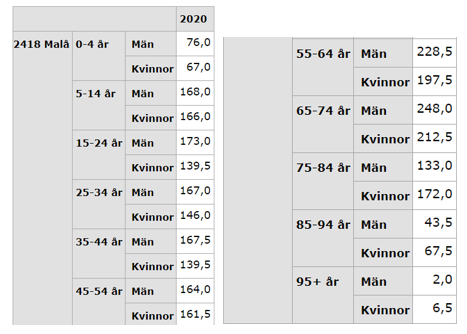 Länk till SCB:s hemsida för statistik på kommun-nivå: https://kommunsiffror.scb.se/?id1=2418&id2=nullGår det att göra något åt Sjöparken, tex sätta ut bord och stolar för sommaren? Ett utegym för icke atleter?Lennart säger att det brukar ställas ut stolar och bord i Sjöparken som ”sitter ihop” men Lennart kollar vidare.Frågan om utegym är lyft för ca ett år sedan och även lyft i budgetarbetet 2022. De olika partierna har gjort inspel om ett utegym i Sjöparken, det finns ett engagemang om det här och frågan lever. Info om Malå hotell och dess framtidLennart säger att det finns ett beslut om att Malå hotell från och med 1 september övergår till MENI och just nu söker man en hotellchef. Det görs intervjuer nu i dagarna. MENI har också ute en vaktmästartjänst som ska kunna jobba lite bredare och tex serva campingen. Nuvarande hotellarrendator flyttar till Luleå. Mobiltäckningen i kommunen är dålig på vissa ställenLennart säger att det pågår ett samarbetsprojekt som heter ”Full täckning” mellan kommunen, Vinova och Luleå tekniska universitet. Det projektet innebär att man vill kunna nyttja vindkraftstolparna för att få bättre mobilnät på de ställen där det inte finns täckning idag. Man måste hitta andra lösningar med en annan aktör än Telia då marknadens aktörer inte är intresserade av att skapa full täckning.Nästa möte är måndagen den 30 augusti.Vid pennan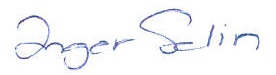 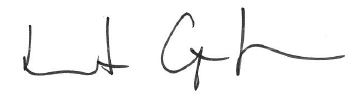 Inger Selin	Lennart GustavssonSekr	Ordf